Приложение 1.                Утверждаю                                                                         Директор школы:                  /А.М. Бурмистрова/                                                                           Приказ № 8/2 от 08.02.2021         Изменении и дополнения в основную образовательную  программу начального общего образования МОБУ « Гуляевская ООШ».Планируемые  результаты изучения предметной области «Родной язык и литературное чтение на родном языке»                               Родной язык и литературное чтение на родном языке Родной язык.      В результате изучения родного языка  на ступени начального общего образования у обучающихся будут сформированы:воспитание ценностного отношения к родному языку как хранителю культуры, включение в культурно-языковое поле своего народа, формирование первоначальных представлений о единстве и многообразии языкового и культурного пространства России, о языке как основе национального самосознания;обогащение активного и потенциального словарного запаса, развитие у обучающихся культуры владения родным языком в соответствии с нормами устной и письменной речи, правилами речевого этикета;формирование первоначальных научных знаний о родном языке как системе и как развивающемся явлении, о его уровнях и единицах, о закономерностях его функционирования, освоение основных единиц и грамматических категорий родного языка, формирование позитивного отношения к правильной устной и письменной родной речи как показателям общей культуры и гражданской позиции человека;овладение первоначальными умениями ориентироваться в целях, задачах, средствах и условиях общения, формирование базовых навыков выбора адекватных языковых средств для успешного решения коммуникативных задач;овладение учебными действиями с языковыми единицами и умение использовать знания для решения познавательных, практических и коммуникативных задач. Литературное чтение на родном языке:      В результате изучения литературного чтения на родном языке  на ступени начального общего образования у обучающихся будут сформированы:понимание родной литературы как одной из основных национально-культурных ценностей народа, как особого способа познания жизни, как явления национальной и мировой культуры, средства сохранения и передачи нравственных ценностей и традиций;осознание значимости чтения на родном языке для личного развития; формирование представлений о мире, национальной истории и культуре, первоначальных этических представлений, понятий о добре и зле, нравственности; формирование потребности в систематическом чтении на родном языке как средстве познания себя и мира; обеспечение культурной самоидентификации;использование разных видов чтения (ознакомительное, изучающее, выборочное, поисковое); умение осознанно воспринимать и оценивать содержание и специфику различных текстов, участвовать в их обсуждении, давать и обосновывать нравственную оценку поступков героев;достижение необходимого для продолжения образования уровня читательской компетентности, общего речевого развития, то есть овладение техникой чтения вслух и про себя, элементарными приемами интерпретации, анализа и преобразования художественных, научно-популярных и учебных текстов с использованием элементарных литературоведческих понятий;осознание коммуникативно-эстетических возможностей родного языка на основе изучения выдающихся произведений культуры своего народа, умение самостоятельно выбирать интересующую литературу; пользоваться справочными источниками для понимания и получения дополнительной информации.Планируемые результаты освоения предметной области «Основы религиозных культур и светской этики»Основы религиозных культур и светской этики:      В результате изучения основ религиозных культур и светской этики  на ступени начального общего образования у обучающихся будут сформированы:готовность к нравственному самосовершенствованию, духовному саморазвитию;2) знакомство с основными нормами светской и религиозной морали, понимание их значения в выстраивании конструктивных отношений в семье и обществе;3)понимание значения нравственности, веры и религии в жизни человека и общества;4)формирование первоначальных представлений о светской этике, о традиционных религиях, их роли в культуре, истории и современности России;5)первоначальные представления об исторической роли традиционных религий в становлении российской государственности;6)становление внутренней установки личности поступать согласно своей совести; воспитание нравственности, основанной на свободе совести и вероисповедания, духовных традициях народов России;7)осознание ценности человеческой жизни.Приложение 2.                                                                                                                       Утверждаю                                                                         Директор школы:                  /А.М. Бурмистрова/                                                                           Приказ № 8/2 от 08.02.2021         ПРОГРАММА КОРРЕКЦИОННОИ РАБОТЫ Цель программы коррекционной работы: создание системы комплексного психолого- медико-педагогического сопровождения процесса освоения основной образовательной программы учащимся с OB3, позволяющего учитывать их особые образовательные потребности на основе осуществления индивидуального и дифференцированного подхода в образовательной деятельности.Задачи программы:определение особых образовательных потребностей учащихся с OB3 и оказание им специализированной помощи при освоении основной образовательной программы начального общего образования;определение оптимальных специальных условий для получения начального общего образования учащимися с OB3, для развития их личностных, познавательных, коммуникативных способностей;разработка и использование индивидуально-ориентированных коррекционных образовательных программ, учебных планов для обучения школьников с OB3 с учетом особенностей их психофизического развития, индивидуальных возможностей;реализация комплексного психолого-медико-социального сопровождения учащихся с OB3 (в соответствии с рекомендациями ПMПK, консилиума ОО);реализация комплексной системы мероприятий по социальной адаптации и профессиональной ориентации учащихся с ограниченными возможностями здоровья;обеспечение сетевого взаимодействия специалистов разного профиля в комплексной работе с учащимися с OB3;осуществление информационно-просветительской и консультативной работы с родителями (законными представителями) учащихся с OB3.Содержание программы коррекционной работы определяют следующие принципы:Приоритетности интересов ребёнкаПринцип определяет отношение работников организации, которые призваны оказывать каждому обучающемуся помощь в развитии с учетом его индивидуальных образовательных потребностей.НепрерывностиПринцип обеспечивает проведение коррекционной работы на всем протяжении обучения школьников с учетом изменений их личности.ВариативностиПринцип предполагает создание вариативных программ коррекционной работы с учащимися с учетом их особых образовательных потребностей и возможностей психофизического развития.СистемностиПринцип обеспечивает единство в подходах к диагностике, обучению и коррекциинарушений детей с OB3, а взаимодействие учителей и специалистов различного профиля в решении проблем этих детей;Принцип обходного путиПринцип обеспечивает формирование новой функциональной системы в обход пострадавшего звена, опоры на сохраненные анализаторы;КомплексностиПринцип обеспечивает взаимодействие специалистов психолого-педагогического и медицинского блока деятельности по комплексному решению задач коррекционно-воспитательной работы.НАПРАВЛЕНИЯ ДЕЯТЕЛЬНОСТИПрограмма коррекционной работы на ступени начального общего образования включает в себя взаимосвязанные направления. Данные направления отражают её основное содержание:диагностическая работа обеспечивает своевременное выявление детей с ограниченными возможностями здоровья, проведение их комплексного обследования и подготовку рекомендаций по оказанию им психолого-медико-педагогической помощи в условиях образовательного учреждения;коррекционно-развивающая работа обеспечивает своевременную специализированную помощь в освоении содержания образования и коррекцию недостатков в физическом и (или) психическом развитии детей с ограниченными возможностями здоровья в условиях общеобразовательного учреждения; способствует формированию универсальных учебных действий у обучающихся (личностных, регулятивных, познавательных, коммуникативных);консvльтативная работа обеспечивает непрерывность специального сопровождения детей с ограниченными возможностями здоровья и их семей по вопросам реализации дифференцированных психолого-педагогических условий обучения, воспитания, коррекции, развития и социализации обучающихся;информационно-просветительская работа направлена на разъяснительную деятельность по вопросам, связанным с особенностями образовательного процесса для данной категории детей, со всеми участниками образовательного процесса — обучающимися (как имеющими, так и не имеющими недостатки в развитии), их родителями (законными представителями), педагогическими работниками.2.СИСТЕМА КОМПЛЕКСНОГО ПСИХОЛОГО-МЕДИКО-СОЦИАЛЬНОГО СОПРОВОЖДЕНИЯ И ПОДДЕРЖКИ УЧАЩИХСЯ С ОГРАНИЧЕННЫМИ ВОЗМОЖНОСТЯМИ ЗДОРОВЬЯ, ВКЛЮЧАЮЩАЯ КОМПЛЕКСНОЕ ОБСЛЕДОВАНИЕ, МОНИТОРИНГ ДИНАМИКИ РАЗВИТИЯ, УСПЕШНОСТИ ОСВОЕНИЯ ООП HOOПодготовительный этапОпределение нормативно-правового обеспечения коррекционной работы; Анализ состава детей с OB3 в школе, их особых образовательных потребностей;Создание фонда методических рекомендаций по обучению данных категорий учащихся с ОВЗ.Основной этапРазрабатывается общая стратегия обучения и воспитания учащихся с OB3, организация и механизм реализации коррекционной работы;Раскрываются направления коррекционной работы; Раскрываются ожидаемые результаты коррекционной работы;Описываются специальные требования к условиям реализации ПKP;Разрабатываются рабочие коррекционные программы, которые прилагаются к ПKP. Заключительный этапОсуществляется внутренняя экспертиза программы, возможна её доработка;Проводится обсуждение хода реализации программы на школьных психолого-медико- педагогических консилиумах (шПМПк), методических объединениях групп педагогов и специалистов, работающих с детьми с OB3;Принимается итоговое решение. 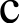 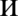 Реализация ПKP осуществляется службой комплексного психолого-медико-социального сопровождения и поддержки учащихся с OB3.Психолого-педагогическая, медицинская и социальная помощь оказывается детям, испытывающим трудности в освоении основных общеобразовательных программ, развитии и социальной адаптации.Психолого-медико-социальная помощь оказывается детям на основании заявления или согласия в письменной форме их родителей (законных представителей).Комплексное психолого-медико-социальное сопровождение и поддержка учащихся с OB3 обеспечивается специалистами школы (педагогом-психологом, социальным педагогом, учителем-логопедом), регламентируется локальными нормативными актами школы, её уставом. Реализуется преимущественно во внеурочное время.Одним из условий комплексного сопровождения и поддержки учащихся является тесное взаимодействие специалистов при участии педагогов школы, представителей администрации и родителей (законных представителей).Внутришкольной формой организации сопровождения детей с OB3 является шПМПк, деятельность которого регламентирована положением, разработанным школой самостоятельно, и утверждается локальным актом.Психологическое сопровождениеЦель — оказание своевременной психологической помощи в процессе психического, психофизиологического и личностного развития детей с ограниченными возможностями здоровья, коррекция недостатков в психическом развитии обучающихся, их социальная адаптация.Контакт психолога с медицинским работником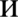 Психолог активно взаимодействует с врачом школы, знакомится с данными медицинского обследования учащихся для уточнения этиологии и характера психологических нарушений с целью нахождения наиболее правильного и эффективного коррекционного подхода к ним, соответствующего тому или иному нарушению.Связь психолога с родителямиРабота психолога с родителями осуществляется путем личного контакта с отдельными родителями, участия в родительских собраниях, вовлечения родителей в психологическую работу с детьми, в процессе которой предполагается организация правильного отношения к ребенку в домашней обстановке и помощь в решении возникших трудностей.Контакт психолога с учителямиРабота психолога с учителями осуществляется путем личного контакта. Психолог:информирует учителей об индивидуально-психологических особенностях ребёнка;обучает распознаванию собственных негативных эмоциональных состояний, возникающих при общении с детьми, правилам регуляции собственного состояния и достижения психического равновесия;обучает навыкам «ненасильственного» общения — активного слушания, исключению оценочности в общении, использованию «Я-сообщений» вместо «Ты-сообщений», исключению угроз и приказов, работе с интонацией;обучает педагогов умению направлять энергию детей в «мирное русло» (выявление интересов, ребёнка, включение ребёнка в работу различных секций, кружков, студий и т.п.)отрабатывает навыки позитивного взаимодействия с агрессивными детьми через ролевую игру;формирует у педагогов позицию отказа от наказаний, переход к методам убеждения и поощрения.Педагогическое сопровождениеЦель выбор оптимальных путей педагогической работы способствующих успешному овладению содержанием федерального государственного образовательного стандарта начального общего образования.3.МЕХАНИЗМЫ РЕАЛИЗАЦИИ ПРОГРАММЫПрограмма коррекционной работы осуществляется во всех организационных формах деятельности школы: в учебной (урочной и внеурочной) деятельности, внеучебной (внеурочной деятельности и деятельности на основе сетевого взаимодействия), семейной деятельности.Коррекционная работа в разных организационных формах представлена в виде схемы (рис.1).Коррекционная работа в обязательной части	(70%) реализуется в учебной урочной деятельности при освоении содержания основной образовательной программы (ООП).В учебной внеурочной деятельности проводятся коррекционно-развивающие занятия со специалистами по индивидуально ориентированным коррекционным программам.Во внеучебной внеурочной деятельности коррекционная работа осуществляется по рабочим программам внеурочной деятельности и адаптированным программам дополнительного образования разной направленности, опосредованно стимулирующих и корригирующих развитие школьников с ОВЗ.Реализация коррекционной работы в специально созданных условиях направлена на достижение планируемых результатов (личностных, метапредметных и предметных).Для развития потенциала учащихся с ОВЗ специалистами и педагогами с участием самих учащихся и их родителей (законных представителей) могут разрабатываться индивидуальные учебные планы. Реализация индивидуальных учебных планов для детей с ОВЗ может осуществляться педагогами и специалистами и сопровождаться дистанционной поддержкой, а также поддержкой тьютора школы.Механизмом реализации коррекционной работы раскрывается в учебном плане, во взаимосвязи ПКР и рабочих коррекционных программ, во взаимодействии разных специалистов школы, осуществляющих образовательную деятельность, в сетевом взаимодействии с учреждениями дополнительного образования и другими ведомствами.Взаимодействие включает в себя следующее:комплексность в определении и решении проблем учащегося, предоставлении ему специализированной квалифицированной помощи;многоаспектный анализ личностного и познавательного развития учащегося;составление комплексных индивидуальных программ общего развития и коррекции отдельных сторон учебно-познавательной, речевой, эмоционально-волевой и личностной сфер ребенка.УСЛОВИЯ РЕАЛИЗАЦИИ ПРОГРАММЫПрограмма коррекционной работы предусматривает создание в школе специальных условий обучения и воспитания детей с OB3:психолого-педагогическое обеспечение (психологическое, педагогическое сопровождение);программно - методическое обеспечение (рабочие программы по учебным предметам, коррекционно-развивающего обучения, внеурочной деятельности, дополнительного образования, методические рекомендации с учетом специфики нарушений развития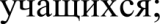 информационное обеспечение (сайт школы,  и другие ресурсы);материально техническое обеспечение:оборудование для слабовидящих учащихся;оборудование для учащихся с нарушением слуха.КАДРОВОЕ ОБЕСПЕЧЕНИЕ ПРОГРАММЫКоррекционная работа осуществляется специалистами соответствующей квалификации, имеющими специализированное образование, педагогами, прошедшими обязательную курсовую подготовку.Планируемые результаты коррекционной работыПланируемые результаты коррекционной работы имеют дифференцированный характер и определяются индивидуальными программами развития детей с разными нарушениями (OB3). В зависимости от формы организации коррекционной работы планируются разные группы результатов (личностные, метапредметные, предметные). В урочной деятельности отражаются предметные, метапредметные и личностные результаты. Во внеурочной — личностные и метапредметные результаты. Коррекционная работа отражает каждую гpyппy результатов:личностные результаты — индивидуальное продвижение обучающегося в личностном развитии (расширение круга социальных контактов, стремление к собственной результативности и др.);предметные результаты — овладение содержанием основной образовательной программы ООО (конкретных предметных областей; подпрограмм) с учетом индивидуальных возможностей разных категорий детей с OB3; индивидуальные достижения по отдельным учебным предметам (умение учащихся с нарушенным слухом общаться на темы, соответствующие их возрасту; умение выбирать речевые средства адекватно коммуникативной ситуации; получение опыта решения проблем и др.);метапредметные результаты — овладение общеучебными умениями с учетом индивидуальных возможностей; освоение умственных действий, направленных на анализ и управление своей деятельностью; сформированность коммуникативных действий, направленных на сотрудничество и конструктивное общение и т. д.Планируемые результаты коррекционной работы включают в себя описание организации и содержания промежуточной аттестации обучающихся в рамках урочной и внеурочной деятельности по каждому классу, а также обобщенные результаты итоговой аттестации на основном уровне обучения.Достижения обучающихся с OB3 рассматриваются с учетом их предыдущих индивидуальных достижений, а не в сравнении с успеваемостью учащихся класса. Это может быть накопительная оценка (на основе текущих оценок) собственных достижений ребенка, а также оценка на основе его портфеля достижений.Направления психологического сопровожденияЗадачиСодержание и формыработыОжидаемые результатыДиагностическая работа1.	Первичная диагностика для выявления детей, особо нуждающихся в психологической коррекции.2.Углубленная диагностика детей с OB3, детей- инвалидов с целью определения уровня и особенностей эмоционально-волевой и личностной сферы, сформированности УУД.Наблюдение Психологическое обследование.Анкетирование родителейБеседы с педагогами Анкетирование учащихся, наблюдение во время занятий.Составление индивидуальной карты развития. Беседа с родителями. Посещение семьи, составление характеристики, выработка рекомендаций.Создание банка данных обучающихся, нуждающихся в психологической помощи.Формирование характеристики образовательной ситуации в ОУ.Получение объективнойИнформации об организованности ребенка, умении учиться,Особенности личности, уровне сформированности УУД.Выявление нарушений в поведении (гиперактивность, замкнутость, обидчивость, агрессивность и т.д.)Коррекционно- развивающая работаПсихологическое сопровождение детей ограниченнымиздоровья.Развитие коррекция эмоционально-Волевой сферы учащихся.Формирование навыков социализации	 и расширение социального взаимодействия со сверстниками.Разработка осуществлениеПозитивная динамика развиваемых параметровКонсультативная работаПсихологические консультации педагогов, администрации и других специалистов, родителейПсихологические консультации педагогов, администрации и других специалистов по вопросам обучения и воспитания детей с OB3.ИндивидуальныеГрупповые консультации.Повышение психологической компетенции педагогов в области воспитания и обучения детей с OB3Информационно-просветительскаяПсихологическое просвещение родителей, педагогов по вопросам обучения, воспитания и коррекции психического развития детей младшего школьного возраста.Выступления на родительских собраниях.Чтение лекцийВыступление на методических объединениях учителей начальных классов, педсоветах.Повышение уровня родительской компетентности и активизация роли родителей в воспитании и обучении ребенка.Повышение психологической компетенции педагогов в области воспитания и обучения детей с OB3Направления педагогического сопровожденияЗадачиСодержание и формы работыОжидаемые результатыДиагностическаяработа1. Комплексный сбор сведений о ребенке на основании диагностического минимума.2. Определение особых образовательных потребностей детей с ограниченными возможностями здоровья, детей-инвалидовНаблюдение, беседа с родителями, изучение медицинской документации,Изучение «картыразвития» с рекомендациями психолога логопеда, медицинского работника;изучение социальной ситуации развития и условий семейного воспитания ребенка;Сведения о степени сформированности: уровня речевого развития, познавательных процессов, эмоционально — личностной сферы.Разработкаа) индивидуальной образовательной программыб) воспитательной программы работы с классом и индивидуальной воспитательной программы для детей с ограниченными возможностями, детей-инвалидов.Коррекционно- развивающая работаОсуществление индивидуально ориентированной педагогической помощи детям	с ограниченными возможностями здоровья с учётом особенностей психического и (или) физического развития, индивидуальных возможностей детей (в соответствии с рекомендациями психолого-медико- педагогической комиссии) 2.Реализация системы мероприятий по социальной адаптации детей с ограниченными возможностями здоровья.Создание условий для развития сохранных функций;формирование положительной обучению. 4.Повышение уровня общего развития, восполнение пробелов предшествующего развития и обучения; коррекция отклоненийВ развитии познавательной и личностной сферы. 5.Формирование механизмов волевой регуляции в процессе осуществления заданной деятельности; воспитание умения общаться, развитие навыковЕжедневное наблюдение за учащимися в учебной и внеучебной деятельности;Постоянное взаимодействие со специалистами школы (психологом, логопедом, медицинским и социальным работниками);Заполнение «карт развития»;Осуществление педагогического мониторинга достижений школьника;Исправление или сглаживание отклонений и нарушений развития.2.Формированиепозитивного отнoшeния к учебному процессу и к школе в целом.3. Овладение программой согласно ФГОС.КонсультативнаяработаОказание консультативной и методической помощи родителям (законным представителям) детей с ограниченными возможностями здоровья по вопросам обучения и воспитания детей с OB3Индивидуальные консультации родителей.Проведение родительских собранийВключение родителей в процесс и (или) направление коррекционной работы.Информационно-просветительскаяОказаниеконсультативнойпомощи родителям в обучении и воспитании детей сОВЗ.1. Традиционные инетрадиционные формыработы с родителями:- проведение родительских собраний,- лекции для родителей.Повышение компетенцииродителей в областиособенностей обучения и воспитания детей с OB3№п/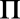 ФиоДoлжнoтьУровеньобразованияКвалификацияПрохождение курсов повышения квалификацииПрохождение курсов повышения квалификацииПрохождение курсов повышения квалификацииПрохождение курсов повышения квалификации№п/ФиоДoлжнoтьУровеньобразованияКвалификацияОбразовательнаяпрограммаУчреждениеДатавыдачи докуме нтаКоличество часов1.Болеева Жанна ПетровнаУчитель начальных классоввысшееперваяОрганизация работы с обучающимися с ограниченными возможностями здоровья ( ОВЗ) в соответствии с ФГОС»29.08.19-18.09.19Дистанционные, 72 часаООО «Инфоурок», г. СмоленскООО «Инфоурок», г. Смоленск29.08.19-18.09.1972 часа2.Рыжова Мария АнатольевнаУчитель информатикиСреднее специальноеперваяОрганизация работы с обучающимися с ограниченными возможностями здоровья ( ОВЗ) в соответствии с ФГОС»29.04.19-13.06.19Дистанционные, 72 часаООО «Инфоурок», г. СмоленскООО «Инфоурок», г. Смоленск29.04.19-13.06.1972 часа